МЕДАЛЬ 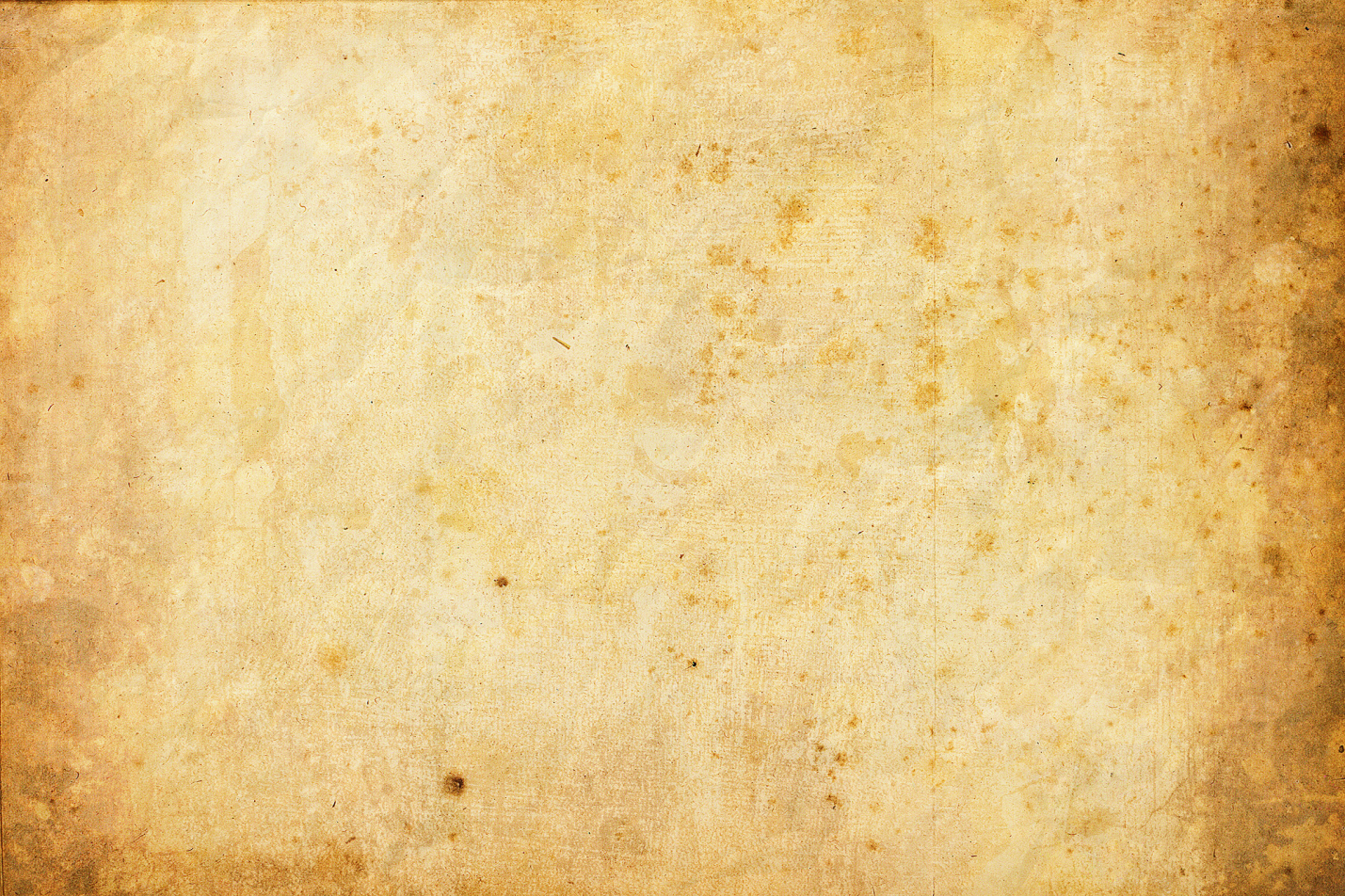 «ЗА БОЕВЫЕ ЗАСЛУГИ»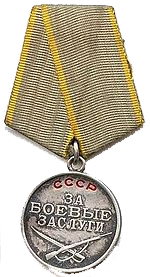 Приказом № 010 от 11 июня 1943 годапо 89 гвардейскому стрелковому полку 28 гвардейской стрелковой дивизии от имени Президиума Верховного Совета Союза ССР награждаюМЕДАЛЬЮ «ЗА БОЕВЫЕ ЗАСЛУГИ»Командира отделения связи гвардии сержанта ТАРАКАНОВА АЛЕКСАНДРА СЕМЕНОВИЧАза то, что в бою 18 февраля 1944 года по прорыву немецкой обороны в районе деревни Котыцко, получив ранение, не ушел с поля боя, а продолжил вести огонь из своего 